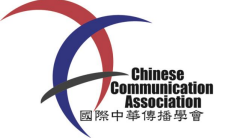 CCA Call for 2024 AEJMC Papers and Ad-hoc ReviewersThe Chinese Communication Association (CCA), a long-time affiliate of the Association for Education in Journalism and Mass Communication (AEJMC), invites submissions for the AEJMC annual conference to be held from August 7 to 11, 2024 in Philadelphia, U.S. CCA will hold a competitive research paper session at the AEJMC conference. We invite submissions of good-quality research papers related to Chinese communication, with various theoretical and methodological approaches.  For the CCA paper competition, each qualified submission will be blindly reviewed by two reviewers. The evaluation criteria include originality and importance of topic; adequacy of literature review; clarity and appropriateness of methods; soundness of analysis; validity and strength of conclusions and discussion; clarity and organization of writing; and relevance to the field of Chinese communication. Based on the review results, CCA conference committee will select a top faculty paper award and a top student paper award. The award winners will receive certificates and a monetary reward of USD $200 per paper.  Submission limit: An individual can appear as author or co-author on a maximum of two research papers submitted to the CCA- AEJMC research session. If one individual appears as author or co-author on more than two submitted research papers, the CCA conference chairs reserve the right to disqualify the papers.  Eligibility You do not need to be a CCA member to submit a paper. If your paper is accepted, at least one author must register for the AEJMC conference, become a CCA member, and attend the conference physically to present the paper. The top faculty/student paper award winners will be awarded free CCA membership for one year.  (For the CCA membership, visit https://www.cca1.org/membership. Detailed information about the AEJMC conference can be found at https://www.aejmc.org/.)Paper Preparation and Submission  Submissions should be written in English. Two separate files are required for the submission: 1) title page and 2) full manuscript. The title page must include the following information:  o Paper title o An abstract (no more than 150 words) and 5-8 keywords  o All authors’ names, email addresses, and affiliations (listed in the order as they would appear in the program)  o Please indicate the corresponding author and include his/her e-mail address and phone number  o Please indicate if any of the authors are students  o Author(s) need to include a statement to confirm that the submission has not been published in a scholarly journal and has not been presented at previous AEJMC or other conferences. The full manuscript must meet the following requirements: o Each paper should have no more than 25 pages in length, excluding references, tables, and figures o Each paper should be double-spaced, use 12-point Times New Roman font, and have 1-inch margins o Author’s identification information should be removed from the manuscript to ensure blind review. CCA Deadline Please send your completed paper(s) to Dr. Trisha T. C. Lin (trishlin@nccu.edu.tw) and Dr. Yuan Wang (yuan.wang@cityu.edu.hk) by 11:59 pm on March 15, 2024 (Eastern Standard Time). Authors will be notified whether their papers are accepted by March 29. As the AEJMC general submission deadline is April 1, you may consider resubmitting your papers to other AEJMC divisions if they are not accepted by CCA. Please direct your inquiries, if any, to Dr. Lin or Dr. Wang by email.  Call for Reviewers For those who do not plan to submit a paper to the CCA session at the AEJMC conference this year, please consider serving as an ad hoc reviewer for CCA. You can email Dr. Lin and Dr. Wang to indicate your preferred methodology and areas of expertise or sign up as a reviewer by completing a short questionnaire (https://cityuhk.questionpro.com/a/TakeSurvey?tt=G9J37VSd%2BNQECHrPeIW9eQ%3D%3D ) by March 14. Your service as a CCA reviewer is greatly appreciated. We will acknowledge your contributions to the names of CCA reviewers in CCA’s newsletters and other CCA communication channels.Contact Information Trisha T. C. Lin, Ph.D. CCA Vice President/Research Chair/Conference Chair Professor, College of Communication, National Chengchi University, TaiwanEmail: trishlin@nccu.edu.tw  Yuan Wang, Ph.D. CCA-AEJMC Conference Co-Chair Assistant Professor and Program LeaderDepartment of Media and Communication, City University of Hong KongEmail: yuan.wang@cityu.edu.hk